Instrucciones:1.- Analiza un mensaje publicitario y otro propagandístico de cualquier medio impreso de comunicación, en los que se advierta la persuasión y la manipulación dirigida al público con el fin de que adquiera determinado producto o se apegue a alguna idea en específico. Argumenta tu respuesta.Criterios de Evaluación

Fondo. Cada anuncio debe incluir tipo de mensaje analizado (publicitario y propagandístico), nombre del medio analizado, nombre del producto, marca o servicio, idea central del anuncio, y público al que se dirige.
Forma. Redactar de forma clara y sencilla, sin faltas de ortografía, en un mínimo de una cuartilla, debe incluir presentación con nombre completo, grupo, materia y entregar en el tiempo establecido en archivo de Word.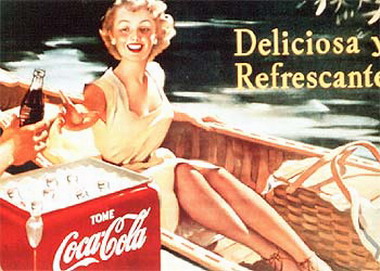 El anuncio a presentar es sobre una marca muy conocido por todos, ya que es mundialmente reconocida, estamos hablando de coca-cola uno de los refresco que con el pasar de los años nos ah brindado su producto y a llamado la atención con distintos tipos de anuncios y publicidad. Ya que el mensaje es tanto para niños como para adultos. El mensaje que nos brinda nos anuncia es “Deliciosa Refrescante” esto nos esta dando a transmite es de que disfrutemos de una coca-cola, ya sea en familia, con los amigos o con nuestros seres más queridos; puede ser en casa o hasta en el parque, coca-cola brinda sus servicios par que disfruten de una refrescante coca-cola.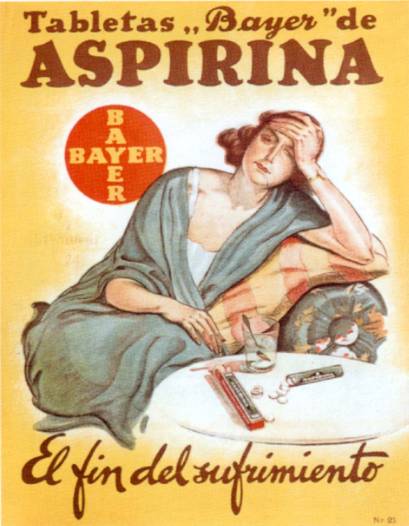 El cartel a presentar en esta ocasión es de aspirinas uno de los remedios más conocidos para aliviar un típico resfriado. ¿Y como sabemos de este producto? Es por los distintos medios de publicidad que se le a dado presentando al público a una persona enferma, para así demostrar el uso efectivo de aspirina, que este medicamento es muy eficaz para aliviar el cuadro gripal que presenta la persona y de esta forma dar “el fin del sufrimiento” con este mensaje que nos brinda el cartel, es una forma para que el producto sea conocido y consumido por las personas que padezcan de algún tipo de cuadro gripal.